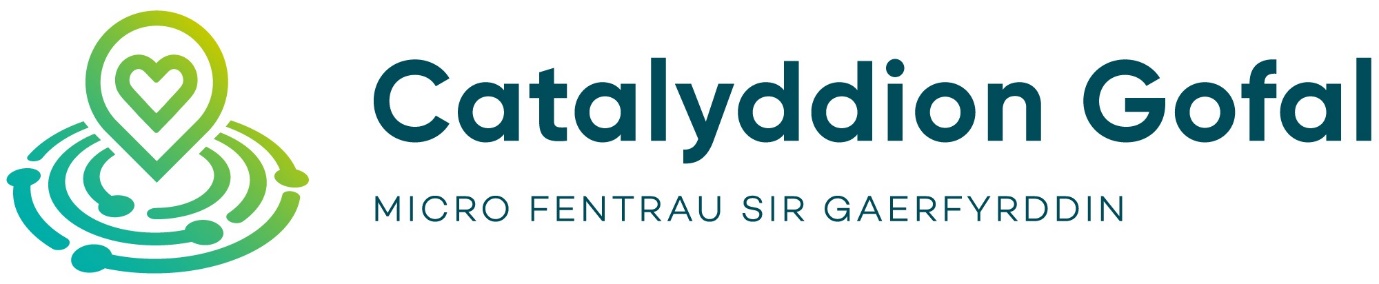 AMSER I MI FFURFLEN GAISFfurflen i ofyn am 18 awr o gefnogaeth am ddimMae'r cynnig hwn yn cael ei wneud fel bod gennych chi, ofalwr di-dâl, amser i chi'ch hun.Dim ond tan fis Mawrth 2024 y mae’r cynnig hwn ar gael.Cynnig y gallech fod â diddordeb ynddo;Fel gofalwr di-dâl oedolyn rydych yn gymwys i dderbyn 18 awr o gefnogaeth am ddim a ddarperir gan wasanaeth gofal / cymorth lleol, annibynnol (rhan o gyfeiriadur y prosiect Catalyst for Care).Pwrpas y cymorth hwn yw rhoi seibiant i'r gofalwr ond rhoi cyfle i'r rhai sy'n derbyn gofal ailgysylltu â'r gymuned leol gyda chymorth micro-fenter.Pwy sy'n ariannu ac yn cydlynu'r cynnig hwn?Mae Planed wedi llwyddo i dderbyn cyllid o Gronfa Integreiddio Rhanbarthol Cyngor Sir Caerfyrddin i greu’r cynnig hwn. Bydd Planed yn cydlynu ceisiadau pobl am y cynnig.Pwy yw'r gwasanaethau gofal a chymorth lleol hyn?Mae’r gwasanaethau gofal a chymorth lleol hyn yn rhan o Gyfeirlyfr Mentrau Gofal a Chymorth Sir Gaerfyrddin (gweler y ddolen uchod). Maent yn wasanaethau bach, annibynnol sy’n darparu gofal a chymorth mewn cymunedau lleol. Sylwch, dim ond rhai o'r gwasanaethau sy'n rhan o'r prosiect hwn.Mae’r prosiect ‘Catalydd Gofal’, a gefnogir gan PLANED* a Chyngor Sir Caerfyrddin yn rhoi cymorth i’r gwasanaethau lleol hyn sefydlu a datblygu, ac mae wedi lansio’r Cyfeiriadur i helpu pobl i gael gwybod amdanynt.Mae'r holl wasanaethau ar y Cyfeiriadur hwn wedi ymrwymo i god ymarfer sy'n dangos eu bod yn ddiogel, yn gyfreithlon, yn cael eu rhedeg yn dda ac o ansawdd uchel. Gallwch weld y cod ymarfer ar ddiwedd y ffurflen hon. O ran COVID-19, mae mentrau’n dilyn y canllawiau perthnasol a ddarperir gan Iechyd Cyhoeddus Cymru.Mae'n bwysig nodi, fodd bynnag, nad yw'r prosiect Catalydd Gofal, na'i bartneriaid, yn achredu nac yn cymeradwyo'r gwasanaethau yn y Cyfeiriadur hwn yn ffurfiol; ac ni all y rhaglen Catalydd Gofal a'i phartneriaid warantu ansawdd na boddhad unrhyw wasanaethau.Sut ydw i'n derbyn y cynnig hwn?1. Y nod yw darparu seibiant i ofalwyr a chynnig cefnogaeth i'r rhai sy'n derbyn gofal trwy eu cynorthwyo i grwpiau (rhoi cynnig ar weithgareddau newydd o ddiddordeb) dim ond os yw hyn yn berthnasol y dylech wneud cais. Llenwch y ffurflen prosiect Amser i Mi isod, llofnodwch hi a chliciwch ar gyflwyno.2. Os caiff ei dderbyn, (argaeledd cyfyngedig) bydd Lucy Cummings o Planed yn cysylltu â chi i roi rhestr i chi o'r micro-fentrau sy'n rhan o'r prosiect hwn.3. Penderfynwch pa wasanaeth yr hoffech ei ddefnyddio. Gan y byddwch yn ymgysylltu’n uniongyrchol â gwasanaeth bach, annibynnol, mae’n bwysig eich bod yn gwneud yn siŵr bod y gwasanaeth yn iawn ar gyfer y person yr ydych yn gofalu amdano, gan eu cynnwys cymaint â phosibl yn y penderfyniad, ac yn y broses cynllunio cymorth.4. Rydym yn argymell yn gryf eich bod yn cael sgwrs gychwynnol gyda'r gwasanaeth y mae gennych ddiddordeb ynddo i sicrhau eu bod yn gallu bodloni eich anghenion / dymuniadau, bod ganddynt argaeledd, a'ch bod yn hapus i symud ymlaen â'ch dewis wasanaeth.5. Bydd Lucy o PLANED yn trefnu i'r gwasanaeth gysylltu â chi i gadarnhau argaeledd, trafod eich anghenion a'ch dymuniadau, cytuno ar gynllun ar gyfer y cymorth seibiant, a threfnu pryd y bydd yn digwydd.Ar ddiwedd y gwasanaeth sydd wedi digwydd, bydd y fenter yn anfonebu PLANED am y taliad. Bydd Lucy Cummings yn cysylltu â chi i drafod rhywfaint o adborth/tystebau am y prosiect a'r gwasanaeth a gawsoch.Ffurflen gaisRwy'n ofalwr di-dâl. Hoffwn gael cefnogaeth a hoffai'r person rwy'n gofalu amdano gymryd rhan mewn gweithgareddau cymunedol gyda chefnogaeth. Rwy’n deall, trwy dderbyn y cynnig hwn a llofnodi’r ffurflen hon, y byddaf yn ymgysylltu’n uniongyrchol â gwasanaeth gofal / cymorth bach, annibynnol i drefnu 18 awr o gymorth wedi’i ariannu, a fy nghyfrifoldeb i yw penderfynu a yw’r gwasanaeth yn iawn i’r person yr wyf yn ei dderbyn. gofalu amdanynt, gan eu cynnwys cymaint â phosibl.Deallaf nad yw prosiect Cyngor Sir Caerfyrddin a Catalysts for Care yn achredu nac yn cymeradwyo’r gwasanaethau ar y rhestr hon yn ffurfiol.Enw: ……………………………………………………………………………………………………..…………….…Rhif Cyswllt: ……………………………….……………………………………………………………………..…..Dyddiad: ……………………………………………………………………………………………………………..…Enw’r person y maen nhw’n gofalu amdano:……………………………………………………………Perthynas â nhw: ………………………………………………………………………………………..…………..Ydy’r person rydych chi’n gofalu amdano yn oedolyn?: ……………………………………………..Oes gennych chi gerdyn adnabod gofalwr?: …………………..…………………………………………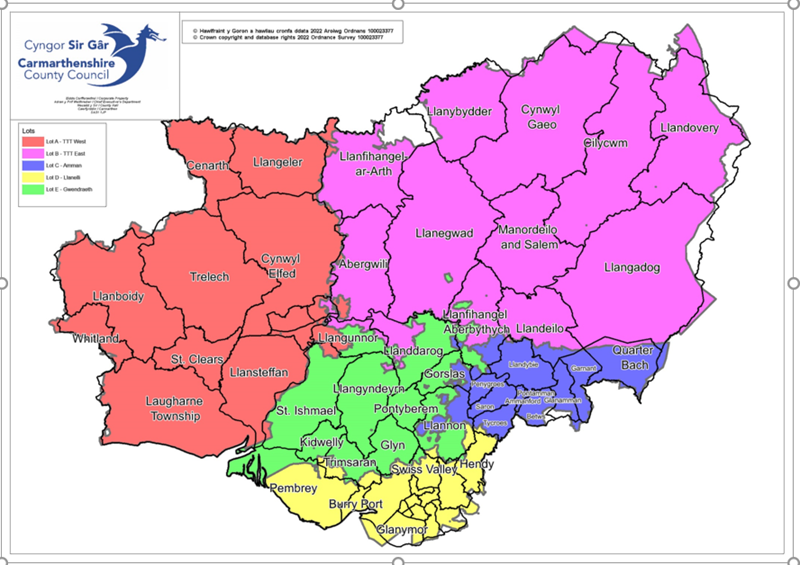 Ym mha ardal ydych chi'n byw?: ………………………………………………………………….COCH - Gorllewin CaerfyrddinPINC – Dwyrain CaerfyrddinMELYN - LlanelliGWYRDD – GwendraethGLAS - AmanY Broses Ymgeisio os nad ydych ar-lein:Postiwch y ffurflen hon wedi'i chwblhau i; Mrs Lucy Cummings, PLANED, Yr Hen Ysgol, Heol yr Orsaf, Arberth, Sir Benfro SA67 7DU. E-bost: lucy.cummings@planed.org.uk (os ydych chi wedi llenwi'r ffurflen hon ar-lein, cliciwch ar 'submit').Os oes gennych unrhyw gwestiynau, ffoniwch Lucy Cummings o Planed ar 07789 793228.PLANED – Rhwydwaith Gweithredu Lleol Sir Benfro dros Fenter a DatblygiadCatalysts for Care’ - Cod Ymarferar gyfer Gofal Cartref, Cymorth Cartref a Gwasanaethau Cymorth Diogel a chyfreithlon:• Cydymffurfio â'r holl ofynion deddfwriaethol a rheoliadol ar gyfer y fenter a'i gweithgaredd• Wedi cofrestru gyda CThEM• Mae yswiriant Atebolrwydd Cyhoeddus ac yswiriant arall yn cwmpasu pob agwedd berthnasol ar wasanaeth y fenter   cynigion• Gwiriadau'r Gwasanaeth Datgelu a Gwahardd (DBS) dim mwy na 3 blwydd oed ar gyfer unrhyw weithiwr• Gweithdrefnau clir ar gyfer asesu anghenion y cwsmer, sy'n cael eu hadolygu'n rheolaidd   sicrhau bod y gwasanaeth yn gallu cwrdd â nhw• Mae pob gweithiwr yn ymgymryd â gweithgareddau y maent yn brofiadol, yn gymwys ac yn gymwys i'w cyflawni   cyflwyno; ac yn glir ynghylch pa weithgareddau na allant eu darparu. Mae gweithwyr yn deall pryd   ni allant fodloni anghenion / gofynion y cwsmer mwyach a gallant gyfeirio   i wasanaethau eraill fel y bo’n briodol• Yn achos salwch / gwyliau gweithwyr, mae'r fenter yn gallu cyfeirio at wasanaethau eraill   a all ddarparu'r gweithgaredd y cytunwyd arno• Deall arweiniad Cyngor Sir Caerfyrddin ar ddiogelu a sut i wneud hynny   adrodd am bryder; yn ogystal â gwneud yn glir i'r cwsmer / teulu sut y gallant adrodd a   pryder• Canllawiau ar reoli risg ac asesiadau risg wedi'u cwblhau fel y bo'n briodol• Canllawiau ar GDPR a chyfrinachedd• Contractau ysgrifenedig gyda'r holl gwsmeriaid neu eu cynrychiolwyrAnsawdd uchelMae gwasanaethau a gweithwyr yn cadw at ‘Cod Ymarfer Proffesiynol Gofal Cymdeithasol’ Gofal Cymdeithasol Cymru (2017): Mae hwn yn cynnwys saith adran:1. Parchu safbwyntiau a dymuniadau, a hyrwyddo hawliau a buddiannau, unigolion agofalwyr2. Ymdrechu i sefydlu a chynnal ymddiriedaeth a hyder unigolion a gofalwyr.3. Hyrwyddo lles, llais a rheolaeth unigolion a gofalwyr wrth eu cefnogi i aros yn ddiogel4. Parchu hawliau unigolion tra'n ceisio sicrhau nad yw eu hymddygiad yn niweidioeu hunain neu bobl eraill5. Gweithredu gydag uniondeb a chynnal ymddiriedaeth a hyder y cyhoedd yn y proffesiwn gofal cymdeithasol.6. Bod yn atebol am ansawdd eich gwaith a chymryd cyfrifoldeb am gynnal a datblygu gwybodaeth a sgiliau7. Yn ogystal ag adrannau 1 – 6, os ydych yn gyfrifol am reoli neu arwain staff, rhaid i chigwreiddio'r Cod yn eu gwaithI weld y ‘Cod Ymarfer Proffesiynol Gofal Cymdeithasol’ (2017) yn llawn, ewch i:https://gofalcymdeithasol.cymru/dealing-with-concerns/codes-of-pactice-and-guidance · Sgyrsiau cyflwyniadol gyda'r cwsmer / cynrychiolydd yn trafod pa ganlyniadauhoffent gyflawni a sut yr hoffent gael eu cefnogi· Cynlluniau sy'n canolbwyntio ar ganlyniadau ac sy'n canolbwyntio ar yr unigolyn ar gyfer pob cwsmer / cynrychiolydd, syddadolygu'n rheolaidd· Bod ymrwymiadau, cytundebau a threfniadau i ddarparu gwasanaethau yn cael eu parchu, ac ymhlenid oes modd gwneud hynny, rhoddir esboniad· Lle bynnag y bo modd, sicrhau parhad staff er mwyn adeiladu cefnogaethperthynas a dealltwriaeth gyda'r cwsmer / teulu· Llinellau cyfathrebu clir ac ymatebol rhwng y cwsmer a'r fenter· Trefn gwyno a chanmoliaeth glirYmrwymiad i wella ansawdd y gwasanaeth yn barhaus yn seiliedig ar adborthProffesiynol · Bod ffiniau proffesiynol gyda chwsmeriaid / teuluoedd yn cael eu cynnal· Prisiau clir, tryloyw a theg· Cyfnodau rhybudd clir y cytunwyd arnynt ar gyfer gwyliau a therfynu'r gwasanaeth· Marchnata clir a thryloyw· Gwybodaeth menter ar gael ar-lein - er enghraifft trwy Facebook a / neuhttps://www.dewis.wales// https://cy.infoengine.cymru/Rhagor o wybodaeth neu gymorth i ofalwyr di-dâl https://carerssupportwestwales.org/ & www.connectcarmarthenshire.org.ukLlofnod: …………………………………………………………….